УКРАЇНАПОЧАЇВСЬКА  МІСЬКА  РАДАСЬОМЕ  СКЛИКАННЯП’ЯТДЕСЯТ ВОСЬМА СЕСІЯРІШЕННЯвід«    »липня 2020 року						ПроєктПро укладення договору оренди земельних ділянок водного фондуРозглянувши заяву ФОП Глуха Володимира Петровича від  03.06.2020р. за вх. №301, керуючись Земельним кодексу України, Законом України «Про оренду землі, Водним кодексом України, Законом України « Про аквакультуру», Законом України «Про місцеве самоврядування в Україні», Почаївська  міська радаВ И Р І Ш И Л А:Передати ФОП Глуху Володимиру Петровичу в оренду земельні ділянки  водного фонду (кадастровий номер 6123488200:01:001:2591 площею 0.13.1516га; 6123488200:01:001:2592 площею 0.18.3184га; 6123488200:01:001:2593 площею 7.9705га; 6123488200:01:001:2594 площею 7.2495га) разом з водним об’єктом для рибогосподарських потреб, які розташовані у с. Старий Тараж терміном на  ___ років 2. Встановити річну орендну плату за користування вказаних земельних ділянок в розмірі       % від її нормативної грошової оцінки.3. Доручити Почаївському міському голові Бойку В.С. підписати договір оренди землі з розсташованим на ній водними об’єктами на умовах, визначених п.1,2 даного рішення.4. Рекомендувати орендарю використовувати земельну ділянку за цільовим призначенням з дотриманням вимог статті 96,103 Земельного кодексу України та інших нормативно-правових актів, що регулюють відповідні правовідносини.5. Контроль за виконанням даного рішення покласти на постійну депутатську комісію з питань містобудування, будівництва, земельних відносин та охорони навколишнього природного середовища.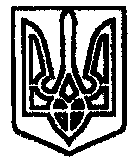 